BALM DL Online Induction: Friday 25th September 2020 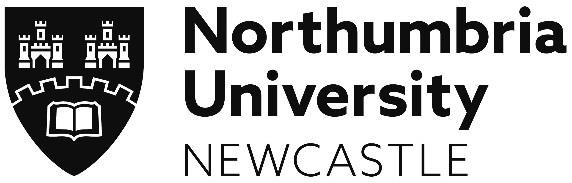 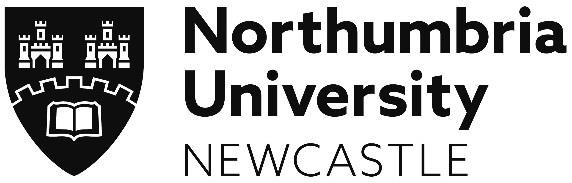 CTIVITIESTime Session: Online 10.00 - 10.05 Introductions 10.05 – 11.00 Outline for the day: 11.00 - 11.30 Introduction to library resources 11.30 - 12.00 Introduction to our e-learning platform “BlackBoard” 12.00 - 13.00 Course expectations / support services 13.00 - 14.00 Lunch break Level 6 module introductions 14.00 - 14.20 SM9670: Strategy 14.20 - 14.40 BM9610: Project Management 14.40 – 15.00 HR9626: Leading for Business Impact 15.00 - 15.20 HR9628: Leading for Responsible Change 15.20 - 15.40 NX9650: Work-based Project 15.40 - 16.00 Plenary Questions: Close and review CENTRAL INDUCTION ACTIVITIESCENTRAL INDUCTION ACTIVITIESIn addition to programme specific events you will also find information here regarding a number of university wide induction week activities you are invited to engage with.In addition to programme specific events you will also find information here regarding a number of university wide induction week activities you are invited to engage with.Northumbria NEW students WelcomeA number of online videos and resources will be available during induction week welcoming you to Northumbria. You will hear from your Vice-Chancellor, Deputy Vice-Chancellor, representatives from your faculty and other colleagues from across the University. You will find out more on how to engage with these via your Student Portal during and around induction week. Once enrolled please access your Student Portal and take a look around. Student Portal. Northumbria Students’ Union WelcomeThe Students’ Union plays a key role at every stage of your student journey through its representation, advice and other services., You’ll find out more about the SU via your Student Portal.Welcome  to Northumbria Student Life and Wellbeing Student Life and Wellbeing offers advice and guidance to support you during your time at university. During your induction week and sessions, you will be able to view our new video for more information on our services. In the meantime, please visit our web page www.northumbria.ac.uk/slw to find out more.Welcome to the University LibraryYour University Library is here to support your academic success by providing you with expert help and high quality resources. On campus you have access to unique learning spaces, designed using student feedback and giving you a choice of places to read, think, focus collaborate and be inspired. The Library Collection has all the resources you need to support your learning on and off campus and wherever you are we can help you to develop a variety of learning skills to be more successful in your degree and beyond.Find out more by following this link to view library induction University Library online.LOCATIONS – CAMPUS MAPI AM NORTHUMBRIA The Department of LHRM is based on City Campus, within City Campus East Building (CCE1). A Campus Map is located at the following link Campus MapsStudent Central is located at several venues: Student Central - City Campus Library (14) Student Central - City Campus East (5) Student Central - Coach Lane Library (9 on the coach lane map) Tel: 0191 227 4646 Prior to enrolment students can make enquiries via email at ask4help@northumbria.ac.uk Once you are fully enrolled you will be able to raise any enquiries through your Student Portal Keep updated on opportunities to engage with staff and students, sample our outstanding learning experience, and get involved with our inclusive Northumbria Community. Find important information you will need about starting study with us in September via our I AM NORTHUMBRIA hub here. Information available onYour Learning Experience Your CommunityYour HomeYour CampusGraduate FuturesYour Students’ Union Northumbria SportStudent SupportFAQsIT SUPPORTI AM NORTHUMBRIA - WELCOMEAs soon as you have enrolled you will have access to Northumbria’s digital platforms and resources. Your Student Portal is your go-to landing page, from here you will find current and important news stories, help and support, your teaching timetable (when released) and access to the University Library and our virtual learning environment – Blackboard.Your online induction activities will, in the main, use your Blackboard programme site live collaborate room.  Click here to find helpful information on how to access and navigate Blackboard. And don’t forget, IT support is available to you 24 hours a day, 7 days a week.Email us at servicedesk@northumbria.ac.uk, give us a call on +44 (0)191 227 4242 or we’re here for an online chat at northumbria.ac.uk/itchat If you want to come and see us, then you can book an appointment for the IT Place. We can help you connect to Northumbria WiFi, understand your account, use Blackboard, stay safe online, and much more. Click here for more information.As soon as you have enrolled you will have access to your Programme site on Blackboard, our virtual learning environment. Look out for the sections headed ‘I AM NORTHUMBRIA’ as these will help you to hit the ground running. You will find out more about what to look forward to and how to make the most of the opportunities on offer to you while you are at Northumbria. You will learn what it means to be successful including looking after your health and wellbeing and celebrating Northumbria’s diverse community. You will develop essential learning skills required for studying at University and how to live and learn in a digital world and more about the help and support available to you. You will be welcomed by your Faculty and Programme, learn about how your induction will work and be able to access your Programme handbook via this site. 